Fitxa d’inscripció servei de menjador Institut 4 Cantons 2020-2021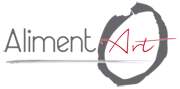 PER PODER SER USUARI DEL MENJADOR CAL ENVIAR AQUESTA FITXA DEGUDAMENT EMPLENADA AL MAIL:  menjador4cantons@alimentart.comNom i cognoms nen/a: ................................................................. ............... Data de naixement:  ......./......../....... (Marqueu amb un número l’ordre de prioritat per poder-vos trucar)Domicili:..............................................................................................Telèfon:............................................................Nom Pare: .........................................................................................Telf. Treball: ....................................................Nom Mare: ........................................................................................Telf. Treball: .....................................................Altres (avis, tiets...).........................................................................Telf. de contacte:.............................................Marqueu amb una X els dies que fareu us del servei de menjador:Ordre de Domiciliació de Càrrec Directe Sepa Core  NOM DEL TITULAR:__________________________________________________________________________Codi SWIFT /BICMitjançant la signatura d’aquesta ordre de domiciliació, el deutor autoritza Servei d’Apats S.L, el creditor, a enviar instruccions a l’entitat del deutor per carregar al seu compte i a l’entitat per efectuar els càrrecs en el seu compte seguint les instruccions del creditor. Com a part dels seus drets, el deutor està legitimat a reemborsament per la seva entitat en els termes i condicions del contracte subscrit amb aquesta. La sol·licitud de reemborsament s’efectuarà dins de les vuit setmanes que segueixen a la data de càrrec en compte. Pot obtenir informació addicional sobre els seus drets a la seva entitat financera.	AutoritzacióEn/na_______________________________________________________amb DNI____________________com a pare, mare, tutor/a. Autoritzo al meu fill/a,  tutelat/da _____________________________________________________  a ser usuari fixo del servei de menjador del casal de l’escola Josefina Ibañez gestionat per l’empresa AlimentArt, així com a prendre qualsevol decisió medicoquirúrgica, en cas de necessitat, sota la direcció facultativa pertinent. En el cas que el protocol de trucades establert pel casal no es rebi resposta, o es valori que el temps d’arribada del familiar pot suposar un risc per la salut de l’infant autoritzo també a efectuar un trasllat al Centre de salut necessari. SI        NO faig extensiva aquesta autorització, en cas que durant l’activitat, s’enregistri imatges de l’usuari. Renuncio els drets sobre la imatge i els atorgo a l’empresa  per a poder ser utilitzada en qualsevol mitjà de difusió audiovisual propi. 
En compliment de  15/99, de 13 de desembre, de Protecció de Dades de Caràcter Personal, li indiquem que les dades personals que vostè ens facilita de manera voluntària, seran incorporades a la base de dades de la nostra empresa.Perquè consti signo el ___________________, ____ de _________________de 2020Signatura (pare, mare, tutor/a)DADES MÈDIQUES:Pateix o ha patit alguna malaltia, quina/és?............................................................................................................................Al·lèrgia a algun mèdicament? quin?..................................................Tipus de reacció?..........................................................Al·lèrgies alimentàries, quines?...........................................................Tipus de reacció?..........................................................Altres al·lèrgies, quines?......................................................................Tipus de reacció?...........................................................Intoleràncies alimentàries, quines?.....................................................Tipus de reacció?..........................................................Controla els esfínters?........................................... Ha patit o pateix convulsions febrils?.......................................................Pren alguna medicació? Per a: ....................................................Nom:.............................................Dosis: .............................(En cas que s’hagi d’administrar durant el menjador cal omplir l’autorització)Té dificultats per menjar, quines? (si hi ha aliments en concret que li costen molt també es poden especificar):................................................................................................................................................................................CAL ADJUNTAR L’INFORME MÈDICDILLUNSDIMARTSDIMECRESDIJOUSDIVENDRESTOTSNúmero de Compte IBANNúmero de Compte IBANNúmero de Compte IBANNúmero de Compte IBANNúmero de Compte IBANNúmero de Compte IBANNúmero de Compte IBANNúmero de Compte IBANNúmero de Compte IBANNúmero de Compte IBANNúmero de Compte IBANNúmero de Compte IBANNúmero de Compte IBANNúmero de Compte IBANNúmero de Compte IBANNúmero de Compte IBANNúmero de Compte IBANNúmero de Compte IBANNúmero de Compte IBANNúmero de Compte IBANNúmero de Compte IBANNúmero de Compte IBANNúmero de Compte IBANNúmero de Compte IBAN